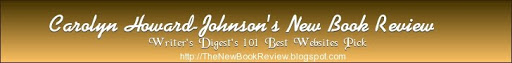 This review spot is NEW because it embodies the new idea that a book should not be judged by its cover or its press. If a reviewer thinks a book is great, The New Book Review lets readers know about it. Please submit your own favorite review. It makes no difference whether you're an author, reviewer, or reader, I want to post your favorite reviews. See guidelines for submission on the left of this blog. And please note: It was named to Online Unversity's 101 Best Blogs for Readers.FRIDAY, JANUARY 15, 2016Interview: Wordworth Inspires True Crime WriterHi! I am Carolyn Howard Johnson, your trusty New Book Review blogger and author of the multi award-winning HowTo Do It Frugally Series of books for writers. This blog has heretofore been exclusive for reviews but I thought I’d do a special series of interviews after I chatted with Jeanie Loiacono, President of Loiacono Literary Agency – Where ‘can’t’ is not in our vocabulary!  I thought sharing the interviews would help the many subscribers and visitors to this New Book Review blog, including authors, reviewers, and, of course, readers who just might find a new favorite author among the featured books and authors.So, today welcome Linda Case.Linda L. Case is the former President/Owner of Case Accounting and Tax Service. She was featured in “A Salute to Women in Business” published by The Columbus Dispatch newspaper. Linda is a graduate of Ohio State University and life member of the Ohio State Alumni Association. While attending Ohio State, Linda was featured in the school newspaper, promoting the benefits of education.  She is a member of the Atlanta Writers Club and continues to promote her new career as a writer by participating in creative writing programs.  She is a past treasurer of the Public Accountants Society of Ohio, a past member of the International Toastmistress Club and has experience presenting seminars and workshops. Linda was born in Point Pleasant, West Virginia.What is your genre? Is it fiction or nonfiction? True Crime - Nonfiction2. What made you want to be a writer? I put my grief into words by writing about it. I am hopeful my true story will inspire and encourage others to do the same.3. Of all the authors out there, who inspired you most? William Wordsworth4.  What is your writing style? Do you outline? Linearly? By scene? Why? Therapeutic? Therapeutical? While serving my sentence of house arrest and probation, I was seeing a professional counselor, compliments of the Federal Government. Encouraged by my counselor to do so, once a week for almost two years, I took my written words to my counseling sessions. I cried the entire hour but felt a huge sense of relief following each visit. By the end of my story, the counselor was crying, too.5.  Do you write every day? How much? How long? Since my book was just published October 31, 2015, I am not currently writing. I am actively promoting my book.6.  Do you think reading is as important to writing for an author? Why?  Absolutely. Like peanut butter goes with jelly. Avid readers know what makes a good story really great.7. What are some of the things you would like to share with budding authors? Never give up!! "A published author is an unpublishedauthor who never gave up." (I don't know who said that first)8. Do you have any marketing and promotional advice, referrals, tips you would like to share? Reach out...contact every person you've ever known...talk about your writing...socialize...take classes...join writers groups.9.  Do you think conferences are beneficial? If so, what have you learned? Which ones do you frequent? Conferences are great resources for workshops and for community with other writers, agents and publishers. I am a member of the Atlanta Writers Club and attend their conferences twice yearly. I also attended the first publishers conference in Georgia, Publish15, last June, where I was referred to LLA. In less than two months, my fabulous agent, Johnnie Bernhard, had a publisher for my story.10. Where can we find you, your books and when is your next event? You can find me:Website: www.TheFugitivesSister.com For Signed copies:linda.loophole@gmail.comAmazon  Half Priced Books Market Place  Hudson Book Sellers  B&N  BAM  IndieBound  ShelfariThe Book Depository  Waterstones  GoodReads  FacebookRepresented by Loiacono Literary Agency, Johnnie BernhardMORE ABOUT THE SPONSORING AGENTSAgent and Training Officer – Johnnie BernhardA former English teacher and journalist, Johnnie Bernhard life’s work has been writing and reading.  A published writer, her work has appeared in newspapers and magazines, both nationally and internationally.  Johnnie believes that good writing has the ability to transform and transport the reader.            Her novel, A Good Girl, a second finalist in the 2015 William Faulkner-William Wisdom Creative Writing Competition, is available for acquisition.Bernhard Events  Featured Writer for Gulf Coast Writer’s AssociationGenres:  Literary Fiction, Women’s Literature, Faith-Based Literature, Southern Literature, Historic Fiction, Memoir, and Nonfiction.Jeanie Loiacono, President, Loiacono Literary AgencyA facilitator of dreams, Jeanie Loiacono represents over eighty authors. Her forte is mystery, romance, thrillers, historical/military/southern fiction, and all quality fiction/nonfiction. Her passion is to see her authors succeed.

“There is nothing more rewarding than to hold one of my author’s books and know I helped bring it to fruition. I am so blessed and privileged to be able to work with some of the most talented writers in the world.”Jeanie.L@llallc.net  www.loiaconoliteraryagency.com IF YOU WOULD LIKE TO SEE MORE INTERVIEWS--TO FIND GREAT READING OR TO NETWORK WITH AUTHORS--PLEASE SUBSCRIBE TO THIS BLOG. YOU ARE A WELCOME ADDITION TO THIS FAMILY WHO LOVES BOOKS! YOU'LL FIND A WINDOW TO DO THIS AT THE TOP OF THIS BLOG PAGE.-----  
The New Book Review is blogged by Carolyn Howard-Johnson, author of the multi award-winning HowToDoItFrugally series of books for writers. It is a free service offered to those who want to encourage the reading of books they love. That includes authors who want to share their favorite reviews, reviewers who'd like to see their reviews get more exposure, and readers who want to shout out praise of books they've read. Please see submission guidelines on the left of this page. Reviews and essays are indexed by genre, reviewer names, and review sites. Writers will find the search engine handy for gleaning the names of small publishers. Find other writer-related blogs at Sharing with Writers and The Frugal, Smart and Tuned-In Editor.Posted by Carolyn Howard-Johnson at 12:30 AM  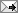 Labels: Nonfiction: True Crime